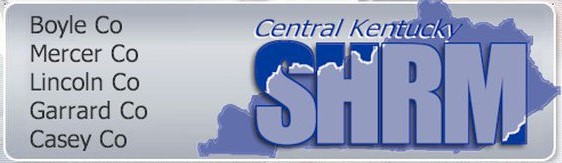 CKSHRM Scholarship program was developed to meet the continuing educational needs of members and their dependents. Eligibility for consideration include: 1. Applicant must be a current CKSHRM member in good standing or the legal dependent of a current CKSHRM member in good standing. 2. Applicant must be seeking support for post-secondary education at an accredited educational institution. 3. Applicant must have a 2.5 GPA from most recent educational institution. 4. Applicant must have a composite ACT score of 20 or higher 5. Submit a recommendation letter from a teacher, principal or counselor (high school seniors only) 6.  Submit essay:  topic is how this scholarship money would contribute to your long-term goals.​7. Completed Applications must be submitted to sherry.davis@itwfeg.com no later than May 17, 2024.Applicant Check List:____Copy of most recent transcript with GPA____Copy of ACT score____Recommendation letter____Completed CKSHRM Scholarship application____Acceptance letter or verification of enrollment in post-secondary education____One page essayCKSHRM Scholarship ApplicationName:Address:Phone:Last School Attended:Post Secondary Education Institution:Major:CKSHRM Sponsor:Extra Circular and/or Volunteer Activities:Signature:								Date: